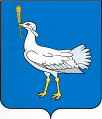 РОССИЙСКАЯ ФЕДЕРАЦИЯМУНИЦИПАЛЬНЫЙ  РАЙОН    БОЛЬШЕГЛУШИЦКИЙ  САМАРСКОЙ  ОБЛАСТИ       АДМИНИСТРАЦИЯ  СЕЛЬСКОГО  ПОСЕЛЕНИЯ    БОЛЬШАЯ ДЕРГУНОВКА______________________________ПОСТАНОВЛЕНИЕот  30 июля 2019г. №  76 Об утверждении муниципальной программы «Сохранение и реконструкция военно - мемориальных объектов на территории сельского поселения Большая Дергуновка муниципального района Большеглушицкий Самарской области»соответствии с Федеральным законом № 4292-1 от 14.01.1993 г. «Об увековечивании памяти погибших при защите Отечества»; Федеральным законом80-ФЗ от 19.05.1995 г. «Об увековечивании Победы советского народа в Великой Отечественной Войне 1941-1945 гг.»; Федеральным законом Российской Федерации № 131-ФЗ от 06.10.2003 г. «Об общих принципах организации местного самоуправления в Российской Федерации» и Уставом сельского поселения Большая Дергуновка муниципального района Большеглушицкий Самарской области, в целях сохранения и реконструкции военно-мемориальных объектов, находящихся на территории сельского поселения Большая Дергуновка муниципального района Большеглушицкий Самарской области, Администрация сельского поселения Большая Дергуновка муниципального района Большеглушицкий Самарской областиПОСТАНОВЛЯЕТ:Утвердить прилагаемую муниципальную программу «Сохранение и реконструкция военно-мемориальных объектов на территории сельского поселения Большая Дергуновка муниципального района Большеглушицкий Самарской области».Установить, что расходные обязательства сельского поселения Большая Дергуновка муниципального района Большеглушицкий Самарской области, возникающие в результате принятия настоящего постановления, исполняются поселением самостоятельно за счѐт средств местного бюджета в пределах общего объѐма бюджетных ассигнований, предусматриваемых в установленном порядке на реализацию мероприятий Программы.Опубликовать настоящее Постановление в газете «Большедергуновские Вести» и разместить на официальном сайте Администрации сельского поселения Большая Дергуновка муниципального района Большеглушицкий Самарской области в информационно-коммуникационной сети Интернет.Настоящее Постановление вступает в силу после его официального опубликования.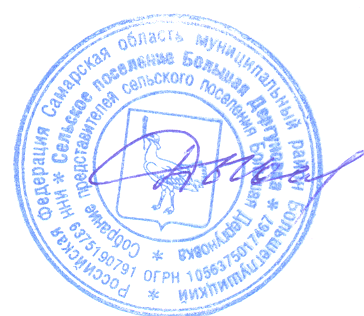 Глава сельского поселения Большая Дергуновкамуниципального района БольшеглушицкийСамарской области                                                                                   В.И. ДыхноПриложениек Постановлению Администрациисельского поселения Большая Дергуновкамуниципального района БольшеглушицкийСамарской областиОб утверждении муниципальной программы «Сохранение и реконструкция военно - мемориальных объектов на территории сельского поселения Большая Дергуновка муниципального района Большеглушицкий Самарской области на 2019 -2020 годы»от 30 июля 2019 г. № 76МУНИЦИПАЛЬНАЯ ПРОГРАММА«Сохранение и реконструкция военно-мемориальных объектов на территории сельского поселения Большая Дергуновка муниципального района Большеглушицкий Самарской области»1.СОДЕРЖАНИЕ ПРОБЛЕМЫ И ОБОСНОВАНИЕ НЕОБХОДИМОСТИ ЕЁ РЕШЕНИЯ ПРОГРАММНЫМИ МЕТОДАМИВеликая Отечественная война стала одной из наиболее значимых страниц в истории нашей страны и всей летописи первой половины XX века. События тех страшных лет во многом определили темпы и направленность отечественной и мировой истории.Среди всех пережитых человечеством войн, Вторая мировая война, стала наиболее масштабной по площади боевых действий, участию человеческих ресурсов, применению военной техники, напряжению и ожесточѐнности, еѐ итоги коренным образом изменили геополитическую ситуацию в мире, а уроки этой войны остаются актуальными и сегодня.Историческое и мировое значение победы СССР в Великой Отечественной войне заключается не только в освобождении своей территории и сохранение целостности своей Родины, но и в освобождении народов Европы от фашистского порабощения.Разгром гитлеровской Германии, и еѐ союзников в Европе был достигнут в результате совместных действий СССР и его союзников по антигитлеровской коалиции. Отдавая дань уважения всем борцам антифашистского Сопротивления, следует признать, что главный вклад в победу принадлежит СССР и его солдатам.При этом нельзя не отметить тот факт, что цена, заплаченная нашей страной за победу над фашизмом, была чрезвычайна велика. Война принесла неслыханные потери и разрушения. Немецко-фашистские захватчики полностью или частично разрушили 1710 городов Советского союза, более 70 тысяч сѐл и деревень, сожгли и разрушили почти 32 тыс. промышленных предприятий, 98 тыс. колхозов, 1876 совхозов. Прямой материальный ущерб достиг почти трети всего национального богатства страны. На фронте, в плену и на оккупированных территориях погибло до 27 млн. человек.История войны полна многочисленными фактами истинного героизма советского народа, память о котором должна быть сохранена навечно.Имена погибших увековечены в мемориальном объекте поселения. В настоящее время на территории поселения находится 1 обелиск, увековечивающий память погибших при защите Отечества. Обелиск является муниципальной собственностью сельского поселения Большая Дергуновка и требует текущего ремонта и благоустройства прилегающей территории.Компенсация расходов, связанных с изготовлением и установкой надгробий умершим (погибшим) после 12 июня 1990 года ветеранам Великой Отечественной войны, осуществляется за счет средств Министерства обороны Российской Федерации. Остальные мемориальные сооружения: надгробия, памятники, обелиски находятся в ненадлежащем состоянии, требующем проведения текущего или капитального ремонта.В рамках   Программы   планируется   осуществить   ремонт   и благоустройство одного мемориального сооружения (объекта), увековечивающего память погибших при защите Отечества:- Обелиск с именами погибших в годы Великой Отечественной войны, расположенный по адресу: Самарская область, Большеглушицкий район, село Большая Дергуновка; также выборочное благоустройство расположенных на территории поселения индивидуальных воинских захоронений, находящихся в неудовлетворительном состоянии.Разработчики Программы видят решение указанных проблем в организации планомерной работы по ремонту военно-мемориальных объектов, расположенных на территории поселения, привлечении граждан к благоустройству территории объектов и проведении мероприятий патриотической направленности.ЦЕЛЬ И ЗАДАЧИ ПРОГРАММЫ. СРОКИ И ЭТАПЫ РЕАЛИЗАЦИИ ПРОГРАММЫ.Целью данной Программы является сохранение и приведение в надлежащее состояние военно-мемориальных объектов, расположенных на территории поселения.Для достижения указанной цели предусматривается решение следующих задач:сохранность   и   ремонт   мемориальных   сооружений   (объектов), увековечивающих память погибших при защите Отечества, расположенных на территории поселения;благоустройство территории мемориальных сооружений (объектов), увековечивающих память погибших при защите Отечества, расположенных в поселении;сохранность  и   ремонт   индивидуальных   воинских   захоронений,расположенных на территории поселения.3.СРОКИ И ЭТАПЫ РЕАЛИЗАЦИИ ПРОГРАММЫ:Программа реализуется в 1 этап в перидд в 2019- 2002 годах:4. ЦЕЛЕВЫЕ ИНДИКОТОРЫ ОЦЕНКИ ЭФФЕКТИВНОСТИ РЕАЛИЗАЦИИ ПРОГРАММЫПЕРЕЧЕНЬ ПРОГРАММНЫХ МЕРОПРИЯТИЙРЕСУРСНОЕ ОБЕСПЕЧЕНИЕ ПРОГРАММЫФинансовое обеспечение реализации мероприятий Программы основывается на принципах и нормах действующего законодательства.Общий объѐм финансирования Программы за счѐт средств бюджета поселения составляет 950,0 тысяч рублей, в том числеРаспределение средств бюджета поселения на реализацию мероприятий Программы в разрезе исполнителей представлено в Перечне программных мероприятий.6. МЕХАНИЗМ РЕАЛИЗАЦИИ ПРОГРАММЫОрганизацию	исполнения	мероприятий,	а	так	же	координацию и мониторинг хода реализации Программы осуществляет Администрация.В ходе реализации Программы Администрация:-	осуществляет	контроль	за	ходом	реализации программных мероприятий;по мере необходимости уточняет состав исполнителей и вносит в установленном порядке предложения по корректировке Программы.7.ОЦЕНКА СОЦИАЛЬНО-ЭКОНОМИЧЕСКОЙ ЭФФЕКТИВНОСТИ РЕАЛИЗАЦИИ ПРОГРАММЫОценка эффективности реализации Программы осуществляется ежегодно в течение всего срока ее реализации и по окончании ее реализации и включает в себя оценку степени выполнения мероприятий Программы и оценку эффективности реализации Программы.Оценка степени выполнения мероприятий Программы.Степень выполнения мероприятий Программы за отчетный год рассчитывается как отношение количества мероприятий, выполненных в отчетном году в установленные сроки, к общему количеству мероприятий, предусмотренных к выполнению в отчетном году.Степень выполнения мероприятий Программы по окончании ее реализации рассчитывается как отношение количества мероприятий, выполненных за весь период реализации Программы, к общему количеству мероприятий, предусмотренных к выполнению за весь период ее реализации.Оценка эффективности реализации Программы.Эффективность реализации Программы рассчитывается путем соотнесения степени достижения показателей (индикаторов) Программы к уровню ее финансирования (расходов).Показатель эффективности реализации Программы (R) за отчетный год рассчитывается по формуле:1   N    	XФакт.N          XПланn.R 	      n 1	    n	100% ,FФакт.FПлан.где N - количество показателей (индикаторов) Программы;XПланn .- плановое значение n-го показателя (индикатора);XФактn  - значение n-го показателя (индикатора) на конец отчетного года;FПлан. - плановая сумма средств на финансирование Программы, предусмотренная на реализацию программных мероприятий в отчетном году;FФакт. - сумма фактически произведенных расходов на реализацию мероприятий Программы на конец отчетного года.Для расчета показателя эффективности реализации Программы используются показатели (индикаторы), достижение значений которых предусмотрено в отчетном году.Оценка эффективности реализации Программы за весь период реализации рассчитывается как среднее арифметическое показателей эффективности реализации Программы за все отчетные годы.При значении комплексного показателя эффективности R от 80 до 100 % и более, эффективность реализации Программы признается высокой, при значении менее 80 % - низкой.ПАСПОРТ ПРОГРАММЫПАСПОРТ ПРОГРАММЫПАСПОРТ ПРОГРАММЫПАСПОРТ ПРОГРАММЫПАСПОРТ ПРОГРАММЫПАСПОРТ ПРОГРАММЫПАСПОРТ ПРОГРАММЫНаименованиеНаименованиеМуниципальная программа «Сохранение иМуниципальная программа «Сохранение иМуниципальная программа «Сохранение иМуниципальная программа «Сохранение иМуниципальная программа «Сохранение иМуниципальная программа «Сохранение иМуниципальная программа «Сохранение иПрограммыПрограммыреконструкция военно-мемориальных объектов нареконструкция военно-мемориальных объектов нареконструкция военно-мемориальных объектов нареконструкция военно-мемориальных объектов нареконструкция военно-мемориальных объектов нареконструкция военно-мемориальных объектов нареконструкция военно-мемориальных объектов натерритории сельского поселения Большая Дергуновкатерритории сельского поселения Большая Дергуновкатерритории сельского поселения Большая Дергуновкатерритории сельского поселения Большая Дергуновкатерритории сельского поселения Большая Дергуновкатерритории сельского поселения Большая Дергуновкатерритории сельского поселения Большая Дергуновкамуниципального района Большеглушицкий Самарскоймуниципального района Большеглушицкий Самарскоймуниципального района Большеглушицкий Самарскоймуниципального района Большеглушицкий Самарскоймуниципального района Большеглушицкий Самарскоймуниципального района Большеглушицкий Самарскоймуниципального района Большеглушицкий Самарскойобласти»области»области»области»области»области»области»МуниципальныйМуниципальныйАдминистрация сельского поселения Большая Дергуновка муниципального района БольшеглушицкийАдминистрация сельского поселения Большая Дергуновка муниципального района БольшеглушицкийАдминистрация сельского поселения Большая Дергуновка муниципального района БольшеглушицкийАдминистрация сельского поселения Большая Дергуновка муниципального района БольшеглушицкийАдминистрация сельского поселения Большая Дергуновка муниципального района БольшеглушицкийАдминистрация сельского поселения Большая Дергуновка муниципального района БольшеглушицкийАдминистрация сельского поселения Большая Дергуновка муниципального района Большеглушицкийзаказчик Программызаказчик ПрограммыСамарской области (далее – Администрация)Самарской области (далее – Администрация)Самарской области (далее – Администрация)Самарской области (далее – Администрация)Самарской области (далее – Администрация)Самарской области (далее – Администрация)Самарской области (далее – Администрация)РазработчикРазработчикАдминистрацияАдминистрацияАдминистрацияПрограммыПрограммыИсполнительИсполнительАдминистрацияАдминистрацияАдминистрацияПрограммыПрограммыЦель ПрограммыЦель ПрограммыСохранение и приведение в надлежащее состояниеСохранение и приведение в надлежащее состояниеСохранение и приведение в надлежащее состояниеСохранение и приведение в надлежащее состояниеСохранение и приведение в надлежащее состояниеСохранение и приведение в надлежащее состояниеСохранение и приведение в надлежащее состояниевоенно-мемориальных объектов, расположенных навоенно-мемориальных объектов, расположенных навоенно-мемориальных объектов, расположенных навоенно-мемориальных объектов, расположенных навоенно-мемориальных объектов, расположенных навоенно-мемориальных объектов, расположенных навоенно-мемориальных объектов, расположенных натерритории сельского поселения Большая Дергуновкатерритории сельского поселения Большая Дергуновкатерритории сельского поселения Большая Дергуновкатерритории сельского поселения Большая Дергуновкатерритории сельского поселения Большая Дергуновкатерритории сельского поселения Большая Дергуновкамуниципального района Большеглушицкий Самарскоймуниципального района Большеглушицкий Самарскоймуниципального района Большеглушицкий Самарскоймуниципального района Большеглушицкий Самарскоймуниципального района Большеглушицкий Самарскоймуниципального района Большеглушицкий Самарскоймуниципального района Большеглушицкий Самарскойобласти (далее – поселение)области (далее – поселение)области (далее – поселение)области (далее – поселение)области (далее – поселение)Задачи ПрограммыЗадачи Программы--сохранностьиремонтмемориальныхмемориальныхсооружений   (объектов),   увековечивающих   памятьсооружений   (объектов),   увековечивающих   памятьсооружений   (объектов),   увековечивающих   памятьсооружений   (объектов),   увековечивающих   памятьсооружений   (объектов),   увековечивающих   памятьсооружений   (объектов),   увековечивающих   памятьсооружений   (объектов),   увековечивающих   памятьпогибших  при  защите  Отечества, расположенных  напогибших  при  защите  Отечества, расположенных  напогибших  при  защите  Отечества, расположенных  напогибших  при  защите  Отечества, расположенных  напогибших  при  защите  Отечества, расположенных  напогибших  при  защите  Отечества, расположенных  напогибших  при  защите  Отечества, расположенных  натерритории поселения;территории поселения;территории поселения;территории поселения;--благоустройствотерриториимемориальныхмемориальныхсооружений   (объектов),   увековечивающих   памятьсооружений   (объектов),   увековечивающих   памятьсооружений   (объектов),   увековечивающих   памятьсооружений   (объектов),   увековечивающих   памятьсооружений   (объектов),   увековечивающих   памятьсооружений   (объектов),   увековечивающих   памятьсооружений   (объектов),   увековечивающих   памятьпогибших  при  защите  Отечества,  расположенных  впогибших  при  защите  Отечества,  расположенных  впогибших  при  защите  Отечества,  расположенных  впогибших  при  защите  Отечества,  расположенных  впогибших  при  защите  Отечества,  расположенных  впогибших  при  защите  Отечества,  расположенных  впогибших  при  защите  Отечества,  расположенных  впоселении;поселении;поселении;--сохранность и ремонт индивидуальных воинскихсохранность и ремонт индивидуальных воинскихсохранность и ремонт индивидуальных воинскихсохранность и ремонт индивидуальных воинскихсохранность и ремонт индивидуальных воинскихзахоронений, расположенных на территории поселениязахоронений, расположенных на территории поселениязахоронений, расположенных на территории поселениязахоронений, расположенных на территории поселениязахоронений, расположенных на территории поселениязахоронений, расположенных на территории поселениязахоронений, расположенных на территории поселенияСроки и этапыСроки и этапыреализации Программыреализации Программы2019- 2020 годы. Программа реализуется в один этап.2019- 2020 годы. Программа реализуется в один этап.2019- 2020 годы. Программа реализуется в один этап.2019- 2020 годы. Программа реализуется в один этап.2019- 2020 годы. Программа реализуется в один этап.2019- 2020 годы. Программа реализуется в один этап.2019- 2020 годы. Программа реализуется в один этап.Целевые показатели иЦелевые показатели и- ремонт и благоустройство  обелиска в с. Большая Дергуновка, увековечивающего память- ремонт и благоустройство  обелиска в с. Большая Дергуновка, увековечивающего память- ремонт и благоустройство  обелиска в с. Большая Дергуновка, увековечивающего память- ремонт и благоустройство  обелиска в с. Большая Дергуновка, увековечивающего память- ремонт и благоустройство  обелиска в с. Большая Дергуновка, увековечивающего память- ремонт и благоустройство  обелиска в с. Большая Дергуновка, увековечивающего память- ремонт и благоустройство  обелиска в с. Большая Дергуновка, увековечивающего памятьиндикаторы Программыиндикаторы Программыпогибших при защите Отечества;погибших при защите Отечества;погибших при защите Отечества;погибших при защите Отечества;погибших при защите Отечества;погибших при защите Отечества;погибших при защите Отечества;- количество отремонтированных и благоустроенных,- количество отремонтированных и благоустроенных,- количество отремонтированных и благоустроенных,- количество отремонтированных и благоустроенных,- количество отремонтированных и благоустроенных,- количество отремонтированных и благоустроенных,- количество отремонтированных и благоустроенных,находящихся в неудовлетворительном состояниинаходящихся в неудовлетворительном состояниинаходящихся в неудовлетворительном состояниинаходящихся в неудовлетворительном состояниинаходящихся в неудовлетворительном состояниинаходящихся в неудовлетворительном состояниинаходящихся в неудовлетворительном состояниииндивидуальных воинских захоронений, находящихсяиндивидуальных воинских захоронений, находящихсяиндивидуальных воинских захоронений, находящихсяиндивидуальных воинских захоронений, находящихсяиндивидуальных воинских захоронений, находящихсяиндивидуальных воинских захоронений, находящихсяиндивидуальных воинских захоронений, находящихсяна территории поселения.на территории поселения.на территории поселения.на территории поселения.Объемы и источникиОбъемы и источникиФинансирование Программы осуществляется за счѐтФинансирование Программы осуществляется за счѐтФинансирование Программы осуществляется за счѐтФинансирование Программы осуществляется за счѐтФинансирование Программы осуществляется за счѐтФинансирование Программы осуществляется за счѐтФинансирование Программы осуществляется за счѐтфинансированияфинансированиясредств местного бюджета в сумме 50,0 тыс.руб.:средств местного бюджета в сумме 50,0 тыс.руб.:средств местного бюджета в сумме 50,0 тыс.руб.:средств местного бюджета в сумме 50,0 тыс.руб.:средств местного бюджета в сумме 50,0 тыс.руб.:средств местного бюджета в сумме 50,0 тыс.руб.:средств местного бюджета в сумме 50,0 тыс.руб.:ПрограммыПрограммына 2019 год: 10,0  тыс.руб.на 2019 год: 10,0  тыс.руб.на 2019 год: 10,0  тыс.руб.на 2019 год: 10,0  тыс.руб.на 2019 год: 10,0  тыс.руб.на 2019 год: 10,0  тыс.руб.на 2019 год: 10,0  тыс.руб.на 2020 год: 40,0 тыс.руб.на 2020 год: 40,0 тыс.руб.на 2020 год: 40,0 тыс.руб.на 2020 год: 40,0 тыс.руб.на 2020 год: 40,0 тыс.руб.на 2020 год: 40,0 тыс.руб.на 2020 год: 40,0 тыс.руб.Система организацииСистема организацииОбщее руководство и контроль за ходом реализацииОбщее руководство и контроль за ходом реализацииОбщее руководство и контроль за ходом реализацииОбщее руководство и контроль за ходом реализацииОбщее руководство и контроль за ходом реализацииОбщее руководство и контроль за ходом реализацииОбщее руководство и контроль за ходом реализацииконтроля за ходомконтроля за ходомПрограммы осуществляет АдминистрацияПрограммы осуществляет АдминистрацияПрограммы осуществляет АдминистрацияПрограммы осуществляет АдминистрацияПрограммы осуществляет АдминистрацияПрограммы осуществляет АдминистрацияПрограммы осуществляет Администрацияреализации Программыреализации Программы№Целевое значение индикатораЦелевое значение индикатораиндЕдинБазовоепо годам реализациипо годам реализацииикаНаименование целевогоица(начальное2019 год2020 годториндикатораизмер) значениеаенияиндикаторааенияиндикатора123456123456Ремонт иблагоустройствоОбелиска с именами1погибших  в годыЕд.11-Великой Отечественнойвойны и прилегающейтерритории (с.Большая Дергуновка)Количествоотремонтированных иблагоустроенныхнаходящихся в2неудовлетворительномЕд.11-состоянииЕд.11-состояниииндивидуальныхвоинских захоронений,находящихся натерритории поселения№№СрокФинансирование,Ожидаемые результаты№№Срокруб.Ожидаемые результаты№№исполнруб.Ожидаемые результатып/пп/пНаименованиеисполнИсполнит(колич.п/пп/пНаименованиеенияИсполнит(колич.мероприятияенияМестный бюджетелипоказатели)мероприятия(поМестный бюджетелипоказатели)(по(тыс.руб)годам)(тыс.руб)годам)1123456Ремонт иВ 2019 году11благоустройст201910,0Админисбудет11во Обелиска с201910,0трацияотремонтированво Обелиска страцияотремонтированименамии благоустроенпогибших  впогибших  вОбелиск сгоды Великойгоды ВеликойименамиОтечественноОтечественнопогибших  вй войны (ий войны (игоды ВеликойприлегающейприлегающейОтечественнойтерриториитерриториивойны (и(с. Большая Дергуновка)(с. Большая Дергуновка)прилегающая территорияремонт иремонт иблагоустройстблагоустройстВ 2020 годувовобудетнаходящихсянаходящихсяпроизведѐнвввыборочныйнеудовлетворнеудовлетворремонт и2ительномительном202040,0Админисблагоустройствосостояниисостоянии202040,0трацияиндивидуальныхсостояниисостояниитрацияиндивидуальныхиндивидуальниндивидуальнвоинскихых воинскихых воинскихзахоронений,захоронений,захоронений,находящихся внаходящихсянаходящихсянеудовлетворитена территориина территориильном состояниипоселенияпоселенияГод реализации программыГод реализации программыСумма,Сумма,тыс.руб.тыс.руб.2019год10,010,02020год40,040,0ИТОГО:50,050,0